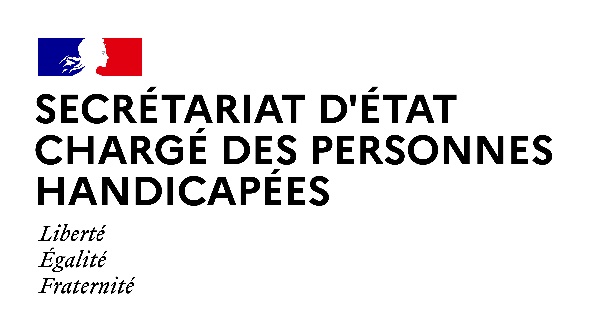 Paris, le 18 février 2021NOTE AUX RÉDACTIONSDans le cadre du plan France Relance et du soutien à l’emploi des personnes en situation de handicap, Madame Sophie CLUZEL, Secrétaire d’État auprès du Premier ministre chargée des Personnes handicapées se rendra vendredi 19 février dans le département 
des Bouches-du-Rhône. Déroulé : 9h20 – Sécuriser l’emploi des personnes handicapées grâce au plan France Relance avec le déploiement des plateformes emploi accompagné (job coaching) :(Groupe ORTEC à Aix en Provence) Échange avec la direction du groupe ORTEC, groupe international de solutions d’ingénierie et travaux, sur leur politique inclusive dans le cadre de leurs engagements en terme de Responsabilité Sociale et Environnementale. Table ronde autour des dispositifs de plateforme emploi accompagné (job coaching) État d’avancement en Provence-Alpes-Côte d’Azur: points forts et améliorations de l’ensemble des dispositifs emploi accompagné labellisés en Provence-Alpes-Côte d’Azur Témoignage, sur ce dispositif, de salariés en situation de handicap accompagnés par l’emploi accompagné, de leurs employeurs et de leurs job coach  11h10 - Le numérique un gisement d’emploi pour les personnes en situation de handicap :(Centre de formation Web Force 3 à Marseille)Visite du centre de formation Web Force 3Échange avec la direction : les aptitudes professionnelles des personnes en situation de handicap, quelles adaptations pédagogiques ? Quels résultats en terme d’insertion sur le marché du travail ? Présentation du projet THalent digital en lien avec l’Agefiph (formation gratuite de 500 demandeurs d’emploi en situation d’handicap aux métiers du numérique)Échange avec des personnes en cours de formation (apprentis, stagiaires) et des employeurs du numérique.  14h30 -  Bénéficier du plan France Relance pour recruter des compétences en situation de handicap :(STD Pro, entreprise adaptée spécialisée dans l’activité de numérisation et dématérialisation, à Marseille)
Visite de l’entreprise adaptée STD Pro : échange avec la direction autour du plan national des entreprises adaptées « Cap vers l’entreprise inclusive », déploiement des nouveaux CDD tremplin Table ronde avec des entreprises privées en présence des institutionnels régionaux (service public de l’emploi, Agefiph, direccte)Échange autour du recrutement : quels freins encore aujourd’hui ? Quelles réussites ? Témoignage des dirigeants ayant bénéficié du dispositif d’aide du plan France Relance Échange avec des dirigeants d’entreprises : Plus Simple, Index Education, Pernod-Ricard, Véolia, SMC, Chronodrive, Kiassure, Onet Melting call, Assurant ACCRÉDITATIONS :Contacts presse Préfecturepref-communication@bouches-du-rhone.gouv.frContact presse Secrétariat d’Etat chargé des Personnes handicapées :seph.communication@pm.gouv.frEn raison des mesures sanitaires les places seront limitées.Les mesures barrières et notamment la distanciation physique seront strictement respectées. Le port du masque sera obligatoire pour l'ensemble des participants,
en intérieur et en extérieur.